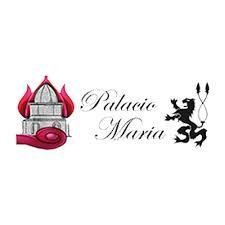 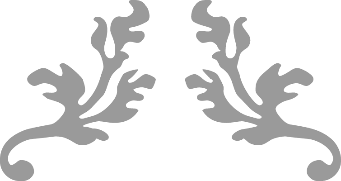 * 6 HR. EVENT TIME* 4 HR SET UP (OR THE DAY BEFORE IF WE HAVE NO EVENT)* TABLES AND CHAIRS WITH TABLE CLOTHS, CHAIR COVER, OVERLAY, SASHES           AND CENTER PICES WITH FLOWERS.* SWEET TABLE, CAKE TABLE, GIFT TABLE, PHOTO EASEL* EVENT MANAGER AND STAFF (WAITERS)* DINNER (BUFFET STYLE)* FULL TABLE SETTING (CHARGER, GLASS GOBLET, LINEN NAPKIN & CUTLERY SET)* UNLIMETED SOFT DRINKS, ICE TEA, COFFEE AND WATER* CAKE BY MILLION CAKES* SECURITY* DJ   AND PHOTOBOOTH*CLEAN UP BEFORE, DURING AND AFTER THE EVENTCOMPLEMENTARY: WE PLACE A DECORATED TABLE FOR YOUR DESSERTS OR FRUIT.       PRESTIGE PACKAGE/ PAQUETE DE PRESTIGIO                        friday                       saturday                       sunday100                  $ 12,500                        $ 14,000                        $ 11,500                        140                  $ 14,500                        $ 15,500                        $ 13,500200                  $ 18,000                        $ 19,000                        $ 17,500250                  $ 20,500                        $ 21,500                        $ 20,000     300                  $ 22,500                        $ 23,500                        $ 22,000400                  $ 30,000                        $ 31,333                        $ 29,333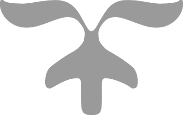    THE PACKAGE NOT INCLUDE ALCOHOL DRINKS, WE DON’T ALLOW OUTSIDE ALCOHOL DRINKSPRESTIGE PACKAGE-DJ AND PHOTOBOOTH* 5 HOURS* AGENDA ASSISTENCE* PROFESSIONAL AUDIO SYSTEM* WIRELESS MICHOPHONES* TWO 150W LED PAR LIGHTS FOR DANCE FLOOR AMBIANCE* DESIGNER ELEGANT DJ BOOTH* PLAYLIST WALCOME* AMERICAN AND LATIN RHYTHMS* PROFESSIONAL DRESSED DJ* 6 HR. EVENT TIME* 5 HR SET UP (OR THE DAY BEFORE IF WE HAVE NO EVENT)* TABLES AND CHAIRS WITH TABLE CLOTHS, CHAIR COVER, OVERLAY, SASHES           AND CENTER PICES WITH FLOWERS.* SWEET TABLE, CAKE TABLE, GIFT TABLE, PHOTO EASEL* EVENT MANAGER AND STAFF (WAITERS)* FULL TABLE SETTING (CHARGER, GLASS GOBLET, LINEN NAPKIN & CUTLERY SET)* UNLIMETED SOFT DRINKS, ICE TEA, COFFEE AND WATER* SECURITY*CLEAN UP BEFORE, DURING AND AFTER THE EVENT             CLASSIC PACKAGE/ PAQUETE CLASICO                        friday                       saturday                       sunday100                  $   7,000                        $   7,500                        $   6,500                        140                  $   7,500                        $   8,500                        $   7,000200                  $ 12,500                        $ 13,500                        $ 12,500250                  $ 14,750                        $ 15,750                        $ 13,750     300                  $ 15,750                        $ 16,750                        $ 14,750400                  $ 19,500                        $ 20,500                        $ 19,000ADDITIONAL SERVICES:	LIMOUSINEPIPE AND DRAPETHE ROBOT SHOWINVITATIONSNATURAL FLOWERSILLUMATIONMARIACHIS BANDLIVE MUSICDANCE FLOORMONOGRAMAND MORE………PALACIO MARIA BANQUET HALL…….. THE PERFECT VENUE FOR YOU21728 HIGHLAND KNOLL DR, KATY TX 774500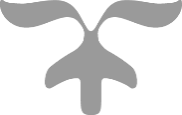 PALACIO MARIA FLOOR PLAN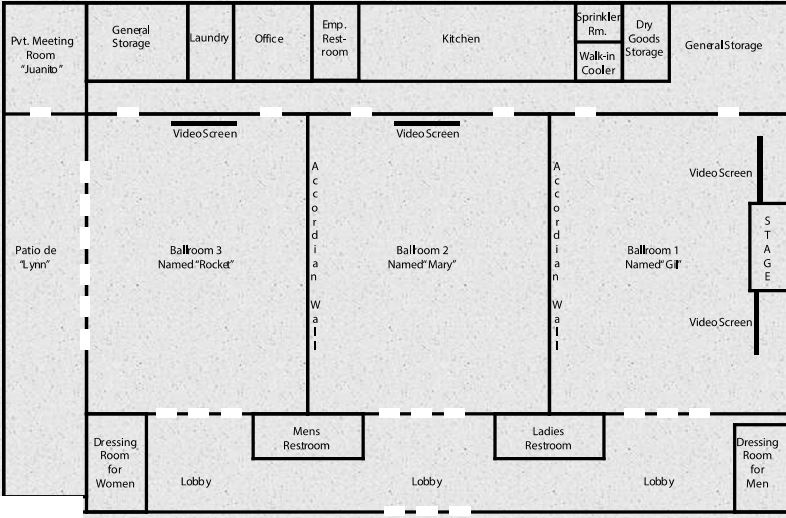 BAR OPTIONS -BEER (DOMESTIC OR IMPORTED 24 PER CASE) $60.00 PER CASEKEG $ 150 .00MARGARITA MIX WITH TEQUILA $ 75.00 PER GALLONVODKA, RUM, GIN, BRANDY $ 75.00 PER .750 ML BOTTLE**TOPSHELF LIQUOR $ 100 PER .750 ML BOTTLE**** INCLUDE THE MIXERS (CRANBERRY, ORANGE, PINEAPPLE JUICE, TONIC WATER, CLUB SODA, COKE DIER COKE, SPRITE ETC) AND BARTENDEROPEN BAR AVAILABLECASH BAR AVAILABLEPALACIO MARIA BANQUET HALL…….. THE PERFECT VENUE FOR YOU21728 HIGHLAND KNOLL DR, KATY TX 774500